Zamawiający:Szpital Kliniczny im. dr. Józefa Babińskiego SPZOZ w KrakowiePostępowanie przetargowe: ZP-7/23Załącznik: nr 4 do SWZ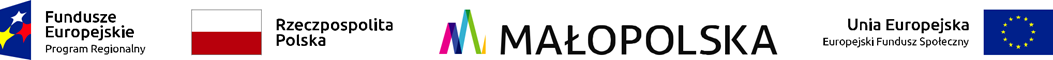 UMOWA nr …….../23(projekt)zawarta w dniu ………….. 2023 r. w Krakowie pomiędzy:Szpitalem Klinicznym im. dr. Józefa Babińskiego SPZOZ w Krakowie, z siedzibą w Krakowie przy ul. dr. J. Babińskiego 29, zarejestrowanym w Sądzie Rejonowym dla Krakowa - Śródmieścia w Krakowie Wydział XI Gospodarczy Krajowego Rejestru Sądowego pod nr KRS 0000005002, wpisanym w rejestrze podmiotów wykonujących działalność leczniczą prowadzonym przez Wojewodę Małopolskiego w księdze rejestrowej nr 000000005597, NIP 676 20 96 303, REGON 000298554, zwanym w treści umowy "Zamawiającym", reprezentowanym przez: Michała Tochowicza - Dyrektora Szpitala a: ………………………………………………………………………………………………………………….. zwanym w treści umowy „Wykonawcą” W wyniku postępowania o udzielenie zamówienia publicznego w trybie przetargu nieograniczonego zgodnie z art. 132 ustawy Prawo Zamówień Publicznych, nr ZP-……/23, została zawarta umowa o następującej treści:I. Przedmiot umowy§1Przedmiot umowyPrzedmiotem umowy jest realizacja przez Wykonawcę na rzecz Zamawiającego zadania polegającego na:a)	zaprojektowaniu i wykonaniu prac, w tym robót budowalnych dostosowujących zespół pomieszczeń na parterze budynku nr 102 A do potrzeb pracowni RTG orazb)	dostawie aparatu RTG wraz z wyposażeniem do powyższej pracowni RTG Zamawiającego (określonego w Formularzu asortymentowym stanowiącym załącznik do niniejszej umowy), zwanego dalej „Wyposażeniem”) oraz jego instalacji, konfiguracji i uruchomieniu Wyposażenia w infrastrukturze Zamawiającego, orazc)	 wykonaniu wszelkich prac i czynności  niezbędnych do uruchomienia i przekazania Wyposażenia do eksploatacji, orazd)	przeszkoleniu personelu Zamawiającego w zakresie obsługi Wyposażenia, oraze)	sporządzeniu dokumentacji powykonawczej, orazf)	skompletowaniu wszelkich dokumentów formalnych związanych z uzyskaniem zezwolenia na stosowanie Wyposażenia i uruchomienia pracowni RTG oraz złożeniu w imieniu Zamawiającego wniosku do Wojewódzkiej Stacji Sanitarno-Epidemiologicznej (zwanej dalej: „WSSE") w powyższym zakresie, orazg)	uzyskaniu zezwolenia na stosowanie Wyposażenia i uruchomienie pracowni RTG od WSSE,na potrzeby realizacji projektu pn.: „Małopolska Tarcza Antykryzysowa - Pakiet Medyczny 3”,  zwane dalej: „Przedmiotem umowy”.Realizacja przedmiotu umowy nastąpi na podstawie Specyfikacji Warunków Zamówienia dla postępowania o udzielenie zamówienia publicznego nr ZP-……/23, pn. „Zakup aparatu RTG z wyposażeniem wraz z przystosowaniem zespołu pomieszczeń Pracowni RTG w ramach projektu pn. "Małopolska Tarcza Antykryzysowa - Pakiet Medyczny 3”, w tym zgodnie z Załącznikiem A1 do Specyfikacji Warunków Zamówienia i Załącznikiem A2 do Specyfikacji Warunków Zamówienia oraz  Załącznikiem B do Specyfikacji Warunków Zamówienia, zapisów niniejszej umowy, oraz zgodnie z wymaganiami i ustaleniami Wykonawcy z Zamawiającym. Zamawiający zleca, a Wykonawca przyjmuje do wykonania przedmiot umowy określony w ust. 1 - 2. Wykonawca zobowiązuje się zrealizować przedmiot umowy w terminie, o którym mowa w § 3 ust. 1 oraz przy zachowaniu należytej staranności i profesjonalizmu, wynikającego z zawodowego charakteru prowadzonej działalności. Wykonawca zobowiązuje się wykonać roboty budowalne oraz zainstalować i wdrożyć Wyposażenie przy ścisłej współpracy z Zamawiającym. Osobą upoważnioną ze strony Wykonawcy do nadzorowania realizacji przedmiotu umowy jest Pan/i ………… Osobą odpowiedzialną i upoważnioną ze strony Zamawiającego do nadzorowania realizacji przedmiotu umowy jest Pan/i …………Wykonawca oświadcza, że jest ubezpieczony od odpowiedzialności cywilnej w zakresie prowadzonej przez siebie działalności i przez cały okres obowiązywania niniejszej umowy posiadał będzie aktualną polisę ubezpieczeniową. Ilekroć w niniejszej umowie jest mowa od dniach roboczych należy przyjąć, że przez dni robocze Strony rozumieją dni od poniedziałku do piątku, z wyjątkiem dni ustawowo uznanych za wolne od pracy. Niniejsze zamówienie realizowane jest w ramach Projektu pn. „Małopolska Tarcza Antykryzysowa – Pakiet Medyczny 3”, współfinansowanego z Regionalnego Programu Operacyjnego Województwa Małopolskiego na lata 2014 – 2020, 9 Oś Priorytetowa Region Spójny Społecznie, Działanie 9.2 Usługi Społeczne i Zdrowotne, Poddziałanie 9.2.1 Usługi Społeczne i Zdrowotne w Regionie.II. Postanowienia ogólne§ 2Licencje i prawa autorskieWykonawca oświadcza, że posiada niczym nieograniczone prawa do odsprzedaży licencji na dostarczone wraz z Wyposażeniem oprogramowanie.Wykonawca przekaże Zamawiającemu nieograniczone w czasie licencje niewyłączne na dostarczone wraz z Wyposażeniem oprogramowanie.Wykonawca oświadcza, że certyfikaty i etykiety producenta oprogramowania, którym jest oznakowane Wyposażenie są oryginalne.Wykonawca gwarantuje Zamawiającemu, że dostarczone licencje na oprogramowanie nie naruszają żadnych praw osób trzecich. Wykonawca zobowiązuje się do podjęcia na swój koszt i ryzyko wszelkich kroków prawnych zapewniających należytą ochronę przed roszczeniami osób trzecich oraz do pokrycia wszelkich kosztów i strat z tym związanych, jak również związanych z naruszeniem przepisów ustawy o prawie autorskim i prawach pokrewnych lub praw własności przemysłowej.W przypadku stwierdzenia naruszenia przez Zamawiającego praw osób trzecich będącego wynikiem nieuprawnionego wprowadzenia oprogramowania do obrotu, na żądanie Zamawiającego Wykonawca zwolni Zamawiającego z wszelkich związanych z tym roszczeń, a w szczególności zrefunduje Zamawiającemu wszelkie zapłacone przez niego z tego tytułu odszkodowania, kary umowne, grzywny i inne podobne płatności, w tym poniesione opłaty i koszty sądowe, na podstawie noty obciążeniowej wystawionej przez Zamawiającego.Wykonawca zobowiązuje się przenieść na Zamawiającego bez ograniczeń czasowych i terytorialnych autorskie prawa majątkowe do utworów stworzonych przez Wykonawcę w ramach wykonywania przedmiotu umowy, w tym do projektu prac dostosowawczych oraz projektu instalacji, konfiguracji i uruchomienia Wyposażenia i dokumentacji powykonawczej  (dalej zwanych utworem lub utworami). Przeniesienie autorskich praw majątkowych następuje z chwilą oddania utworu, także utworu nieukończonego lub jego części, bez odrębnych oświadczeń żadnej ze Stron. W razie wątpliwości uważa się, że chwilą oddania utworu jest jego przekazanie Zamawiającemu w dowolnej formie, w tym przez wprowadzenie do pamięci urządzenia lub nośnika należącego do Zamawiającego.Przeniesienie autorskich praw majątkowych do utworów wskazanych w ust. 6 obejmuje następujące pola eksploatacji:w zakresie utrwalania i zwielokrotniania utworu – wytwarzanie egzemplarzy utworu dowolną znaną w chwili zawarcia umowy techniką, w szczególności techniką reprograficzną, kserograficzną, offsetową, drukarską, audiowizualną, magnetyczną, cyfrową, w tym wprowadzenie do pamięci komputera lub utrwalenie bądź zwielokrotnienie na papierze, nośnikach magnetycznych i optycznych (laserowych) umożliwiających eksploatację przy wykorzystaniu komputera,w zakresie obrotu oryginałem albo egzemplarzami, na których utwór utrwalono – wprowadzanie do obrotu, użyczenie lub najem oryginału, egzemplarzy,w zakresie rozpowszechniania utworu w sposób inny niż obrót oryginałem albo egzemplarzami – publiczne wykonanie, wystawienie, wyświetlenie, odtworzenie oraz nadawanie i reemitowanie, a także publiczne udostępnianie utworu w taki sposób, aby każdy mógł mieć do niego dostęp w miejscu i w czasie przez siebie wybranym, w szczególności w Internecie oraz innych sieciach komputerowych,w zakresie użytku informacyjnego, promocyjnego i reklamowego – umieszczanie we wszelkich materiałach, przekazach medialnych, zaproszeniach i wszelkich innych materiałach związanych z promocją, reklamą lub informowaniem o działalności lub przedsięwzięciach.Wykonawca zobowiązuje się, w każdym czasie, na żądanie Zamawiającego, przenieść na Zamawiającego autorskie prawa majątkowe do utworów, o których mowa w ust. 6, w szczególności w przypadku gdy w związku z dynamicznym rozwojem techniki pojawią się pola eksploatacji nieznane w momencie zawarcia umowy, na innych niż wskazane w niniejszym paragrafie polach eksploatacji, a także podjąć inne niż wskazane w niniejszym paragrafie zobowiązania odnośnie wykonywania autorskich praw osobistych do tych utworów. Oświadczenie takie będzie złożone według projektu przygotowanego przez Zamawiającego, przy czym jeżeli zakres zobowiązań Wykonawcy wynikających z takiego oświadczenia pokrywa się częściowo z zakresem zobowiązań z niniejszego paragrafu, rozumieć należy, iż stanowi to jedynie potwierdzenie ustaleń dokonanych umową.Z chwilą przeniesienia autorskich praw majątkowych do utworów wskazanych w ust. 6, Wykonawca przenosi na Zamawiającego wyłączne prawo zezwalania na wykonywanie zależnych praw autorskich do tych utworów na polach eksploatacji objętych Umową, w tym też udziela Zamawiającemu zezwolenia na wykonywanie autorskich praw zależnych do tych utworów.Wykonawca zobowiązuje się do niewykonywania autorskich praw osobistych względem utworów wskazanych w ust. 6, w szczególności do nieoznaczania utworów swoim nazwiskiem lub pseudonimem Wykonawcy lub personelu Wykonawcy. Wykonawca upoważnia Zamawiającego do wykonywania w imieniu Wykonawcy autorskich praw osobistych przysługujących mu w stosunku do utworów stworzonych w ramach wykonywania umowy. Zobowiązanie i upoważnienie, o których mowa w niniejszym ustępie, obowiązują przez czas określony równy dziesięciu lat od chwili oddania utworu lub jego części, a po tym okresie bez odrębnych oświadczeń Stron okres ich obowiązywania przedłuża się na czas nieokreślony. Wykonawca oświadcza, że do utworów wskazanych w ust. 6 będzie on, w chwili ich oddania Zamawiającemu wyłącznym uprawnionym z tytułu praw autorskich, i że jego prawa autorskie do tych utworów nie będą obciążone prawami osób trzecich i za powyższe ponosi pełną odpowiedzialność odszkodowawczą wobec Zamawiającego. §3Termin realizacji przedmiotu umowyTermin realizacji przedmiotu umowy: opisanego w § 1 ust. 1 lit a) – f) – w terminie 60 dni, licząc od dnia zawarcia umowy;opisanego w § 1 ust. 1 lit g) - do 45 dni, licząc od dnia podpisania protokołu częściowego odbioru przedmiotu umowy, o którym mowa w § 5 ust. 1 lit a) umowy.Terminem realizacji przedmiotu umowy jest data podpisania przez Strony Protokołu odbioru częściowego lub końcowego przedmiotu umowy, o których mowa w § 5 ust. 1 lit a) lub lit b) umowy, stwierdzającego odbiór przez Zamawiającego przedmiotu umowy. Wykonawca ponosi pełną odpowiedzialność za przedmiot umowy, aż do jego protokolarnego końcowego odbioru przez Zamawiającego.Do dostarczonego Wyposażenia Wykonawca dołączy wymagane świadectwa dopuszczenia do obrotu, atesty i certyfikaty, dokumenty licencyjne, instrukcje obsługi i karty gwarancyjne. Wszystkie wskazane dokumenty sporządzone będą w języku polskim.§4Wynagrodzenie1. Zamawiający zapłaci Wykonawcy wynagrodzenie ryczałtowe brutto za realizację przedmiotu umowy zgodnie z ofertą Wykonawcy złożoną w niniejszym postępowaniu. Formularz Ofertowy Wykonawcy wraz z Formularzem cenowym stanowią załączniki do niniejszej umowy.2. Wynagrodzenie ryczałtowe, o którym mowa w ust.1 wynosi brutto ……………… (słownie: ……………………). 3. Wynagrodzenie ryczałtowe określone w ust. 1 płatne będzie w następujący sposób: a) 90% wartości wynagrodzenia określonego w ust. 2 niniejszego paragrafu, tj.: …………… zł brutto (słownie: ………………………..………) – po podpisaniu przez Strony protokołu częściowego odbioru  przedmiotu umowy zgodnie z zapisami § 5 ust. 1 lit a umowy),b) 10% wartości wynagrodzenia określonego w ust. 2 niniejszego paragrafu, tj.: ………… zł brutto (słownie: ………………………..………) - po podpisaniu przez Strony protokołu końcowego odbioru przedmiotu umowy (zgodnie z zapisami § 5 ust 1 lit b)  umowy).4. Wskazane w ust. 2 wynagrodzenie jest ostateczne i obejmuje wszelkie koszty poniesione przez Wykonawcę przy realizacji przedmiotu umowy, a w szczególności koszty projektowania i wykonania prac, w tym robót budowalnych, dostosowujących zespół pomieszczeń na parterze budynku nr 102 A do potrzeb pracowni RTG, zakupu, dostawy, instalacji, konfiguracji i uruchomienia Wyposażenia,  dokumentacji powykonawczej, szkolenia, transportu i wniesienia Wyposażenia, wywozu i utylizacji opakowań i wszelkich innych materiałów po dostarczonym Wyposażeniu, udzielenia licencji na oprogramowanie lub przeniesienia majątkowych praw autorskich do utworów, jak również udzielenia lub pozyskania przez Wykonawcę innych zgód, zezwoleń i pozwoleń określonych w umowie oraz realizacji obowiązków spoczywających na Wykonawcy z tytułu rękojmi, gwarancji i dodatkowej gwarancji. (w przypadku udzielenia przez Wykonawcę dodatkowej gwarancji). 5. Płatność wynikająca z realizacji niniejszej umowy nastąpi w formie przelewu na rachunek bankowy Wykonawcy nr ………………………….… w terminie 30 dni od daty otrzymania przez Zamawiającego prawidłowo wystawionej faktury. Faktura wystawiona przez Wykonawcę musi zawierać numer i datę niniejszej umowy oraz numer rachunku bankowego wskazany w zdaniu poprzednim. Za termin zapłaty wynagrodzenia należnego Wykonawcy uznaje się datę obciążenia rachunku bankowego Zamawiającego. 6. Wykonawca nie dokona przeniesienia wierzytelności pieniężnych związanych z realizacją niniejszej umowy na rzecz osób trzecich, bez zgody Zamawiającego oraz nie dokona żadnych innych czynności w wyniku, których doszłoby do powstania zobowiązania Zamawiającego względem osoby trzeciej lub doszłoby do zmiany stron umowy. Ewentualna zgoda Zamawiającego na zmianę wierzyciela będzie uzależniona od wyrażenia zgody podmiotu tworzącego zgodnie z art. 54 ust. 5 Ustawy z dnia 15 kwietnia 2011 roku o działalności leczniczej. Czynność prawna mająca na celu zmianę wierzyciela dokonana z naruszeniem ww. zasad jest nieważna. 7. Zamawiający, na podstawie Ustawy z dnia 9.11.2018 r. o elektronicznym fakturowaniu w zamówieniach publicznych, koncesjach na roboty budowlane lub usługi oraz partnerstwie publiczno-prywatnym (Dz.U.2018. poz. 2191), dopuszcza przesyłanie przez Wykonawcę ustrukturyzowanych faktur elektronicznych związanych z realizacją niniejszego przedmiotu umowy za pośrednictwem Platformy Elektronicznego Fakturowania. Ze strony Zamawiającego osobą upoważnioną do udzielania wyjaśnień i informacji w tym zakresie jest Pani Barbara Dobrowolska – tel. 012 65 24 365. §5Odbiór częściowy i końcowy przedmiotu umowy1. Potwierdzeniem wykonania przedmiotu umowy są:a) protokół częściowego odbioru przedmiotu umowy,b) protokół końcowego odbioru przedmiotu umowy,2. Na okoliczność wykonania przedmiotu umowy opisanego w § 1 ust. 1 lit a) – f) umowy Strony sporządzony zostanie Protokół częściowego odbioru przedmiotu umowy. Zamawiający dokona odbioru częściowego przedmiotu umowy w terminie 2 dni roboczych od dnia zgłoszenia gotowości odbioru częściowego przedmiotu umowy przez Wykonawcę. Informację, o dniu wykonaniu przedmiotu umowy - przed data określoną w § 5 ust. 1 lit a, Wykonawca przekaże Zamawiającemu w formie pisemnej pod rygorem nieważności. Odbiór częściowy zostanie zakończony podpisaniem Protokołu odbioru częściowego przez obie strony umowy. 3. Zamawiający może odmówić podpisania Protokołu odbioru częściowego w następujących przypadkach: a) stwierdzenia na podstawie dokumentacji dostarczonego Wyposażenia, że dostarczone Wyposażenie nie jest Wyposażeniem wskazanym w Formularzu asortymentowym (załączniku A 1 i A2 do SWZ), b) stwierdzenia wad Wyposażenia innych niż wady nieistotne. W przypadku wystąpienia podczas odbioru wad nieistotnych Wyposażenia, Zamawiający określi sposób, termin i tryb ich usunięcia na koszt Wykonawcy, c) niedostarczenia przez Wykonawcę odpowiednich atestów i certyfikatów dotyczących dostarczonego Wyposażenia, licencji na oprogramowanie, instrukcji obsługi Wyposażenia, kart gwarancyjnych Wyposażenia (jeśli dotyczy), d) stwierdzenia wad robót budowalnych, dostosowujących zespół pomieszczeń do potrzeb Pracowni RTG  lub wad instalacji, konfiguracji i uruchomienia Wyposażenia,e) niedostarczenia kompletu dokumentów formalnych koniecznych do uzyskania zezwolenia na uruchomienie Wyposażenia i Pracowni RTG,f) niezłożenia kompletnego wniosku do WSSE o zezwoleniu na uruchomienie Wyposażenia i Pracowni RTG.W sytuacji odmowy podpisania Protokołu odbioru częściowego przez Zamawiającego, Wykonawca będzie zobowiązany do usunięcia przyczyny odmowy podpisania Protokołu odbioru przez Zamawiającego w terminie wyznaczonym przez Zamawiającego i ponownego zgłoszenia Zamawiającemu gotowości do odbioru w trybie wskazanym w § 5 ust. 2.4. Sprawdzenie jakości przedmiotu umowy przez Zamawiającego w toku odbioru nie ma wpływu na odpowiedzialność Wykonawcy z tytułu ujawnionych w późniejszym okresie wad przedmiotu umowy. 5. O wykrytych wadach przedmiotu umowy, o których mowa w ust. 4 niniejszego paragrafu, dostarczonego przedmiotu umowy Zamawiający powiadamia Wykonawcę na piśmie w terminie 7 dni od daty ich ujawnienia na adres: ………………………. 6. Na okoliczność przekazania przez Wykonawcę Zamawiającemu zezwolenia WSSE na stosowanie Wyposażenia i uruchomienie pracowni RTG, o którym mowa w § 1 ust 1 lit g) umowy, sporządzony zostanie Protokół końcowego odbioru przedmiotu umowy.§6Okres rękojmi i gwarancjiWykonawca udziela Zamawiającemu 24 miesięcznej gwarancji na przedmiot umowy, liczonej od dnia podpisania Protokołu końcowego odbioru przedmiotu umowy. Gwarancja udzielona zostanie Zamawiającemu na zasadach określonych w Załączniku A1 do SWZ i Załączniku B do SWZ, przy czym gwarancja nie wyłącza uprawnień wynikających z rękojmi. Okres rękojmi jest równy okresowi udzielonej gwarancji.Ponadto Wykonawca udziela Zamawiającemu ….. miesięcznej dodatkowej gwarancji na przedmiot umowy, liczonej od dnia następnego, w którym upłynął obowiązkowy 24 miesięczny okres gwarancji. Gwarancja udzielona zostanie Zamawiającemu na zasadach określonych w Załączniku A1 do SWZ i Załączniku B do SWZ. Okres rękojmi przedłuża się o okres dodatkowej gwarancji udzielonej Zamawiającemu. (ust. 2 będzie obowiązywał w przypadku zaoferowania przez Wykonawcę dodatkowej gwarancji). Wszelkie koszty związane z wykonaniem napraw gwarancyjnych których mowa powyżej, w tym koszty zastąpienia uszkodzonych rzeczy, ich transportu do miejsca naprawy gwarancyjnej, jak również dostarczenia rzeczy naprawionej lub wolnej od wady do miejsca, w którym usterka została ujawniona, a także koszty zamontowania takich rzeczy lub rzeczy wolnych od wad, ponosi Wykonawca chyba, że usterki i awarie zostały spowodowane użytkowaniem rzeczy niezgodnie z ich przeznaczeniem.Jeżeli Wykonawca nie usunie zgłoszonych usterek lub awarii w terminie określonym w niniejszej gwarancji lub w dodatkowej gwarancji, Zamawiający zleci ich usunięcie innemu podmiotowi, na koszt i ryzyko Wykonawcy, który zobowiązany jest pokryć związane z tym koszty w ciągu 14 (słownie: czternastu) dni od daty otrzymania dowodu zapłaty przez Zamawiającego.§7Kary umowne1. Strony zastrzegają następujące kary umowne: a) Wykonawca zobowiązuje się zapłacić Zamawiającemu karę umowną w wysokości 0,5 % całkowitego wynagrodzenia brutto określonego w § 4 ust. 2, za każdy dzień zwłoki w realizacji przedmiotu umowy, ponad termin określony w § 3 ust. 1 lit a); b) Wykonawca zobowiązuje się zapłacić Zamawiającemu karę umowną w wysokości 0,1 % całkowitego wynagrodzenia brutto określonego w § 4 ust. 2, za każdy dzień zwłoki w realizacji przedmiotu umowy, ponad termin określony w § 3 ust. 1 lit b); c) Wykonawca zobowiązuje się zapłacić Zamawiającemu karę umowną w wysokości 0,2 % całkowitego wynagrodzenia brutto określonego w § 4 ust. 2, za każdy dzień zwłoki w wymianie lub usunięciu wad istotnych przedmiotu umowy, o których mowa w § 5 ust. 3 zdanie ostatnie; d) Wykonawca zobowiązuje się zapłacić Zamawiającemu karę umowną w wysokości 0,1 % całkowitego wynagrodzenia brutto określonego w § 4 ust. 2, za każdy dzień zwłoki w usunięciu przez Wykonawcę wad nieistotnych przedmiotu umowy, o których mowa w § 5 ust. 3 lit. b; e) Wykonawca zobowiązuje się zapłacić Zamawiającemu karę umowną w wysokości 0,2 % całkowitego wynagrodzenia brutto określonego w § 4 ust. 2, za każdy dzień zwłoki w usunięciu przez Wykonawcę usterek Przedmiotu umowy, w okresie gwarancji lub dodatkowej gwarancji (dodatkowej gwarancji w przypadku jej zaoferowania przez Wykonawcę),f) Wykonawca zobowiązuje się zapłacić Zamawiającemu karę umowną w wysokości 15 % całkowitego wynagrodzenia brutto określonego w § 4 ust. 2 w przypadku, gdy Zamawiający wypowie umowę ze skutkiem natychmiastowym z winy Wykonawcy.2. Kary umowne, o których mowa w ust. 1, mogą być potracone przez Zamawiającego z wynagrodzenia Wykonawcy należnego mu zgodnie z niniejszą umową. 3. Łączna maksymalna wysokość kar umownych, których mogą dochodzić Strony wynosi nie więcej niż 25% wynagrodzenia należnego Wykonawcy za wykonanie przedmiotu umowy wskazanego w § 4 ust. 2.4. Zastrzeżenie kar umownych nie wyłącza uprawnień Zamawiającego do odstąpienia od umowy. 5. Zamawiający zastrzega sobie prawo do dochodzenia odszkodowania przewyższającego wysokość zastrzeżonych kar umownych na zasadach ogólnych. 6. Jeżeli Wykonawca nie realizuje przedmiotu umowy lub realizuje przedmiot umowy w sposób sprzeczny z umową, Zamawiający może wezwać Wykonawcę do zmiany sposobu wykonania umowy i wyznaczyć mu w tym celu odpowiedni termin. Po bezskutecznym upływie wyznaczonego terminu Zamawiający może wypowiedzieć umowę ze skutkiem natychmiastowym z konsekwencjami wymienionymi w ust. 1 lit. f, oraz ust. 2 i 5. III. Zaprojektowanie prac dostosowawczych zespołu pomieszczeń na parterze budynku nr 102 A do potrzeb pracowni RTG§8Zaprojektowanie prac dostosowawczych oraz pełnienie nadzoru autorskiegoWykonawca wykona projekt prac dostosowawczych z najwyższą starannością, zgodnie ze stanem współczesnej wiedzy technicznej, obowiązującymi normami oraz przepisami budowlanymi, w tym w szczególności zgodnie z Załącznikiem B do Specyfikacji Warunków Zamówienia (dalej Dokumentacja projektowa).Wykonawca zobowiązuje się w szczególności do: zapoznania się z obiektem i dokumentami będącymi w posiadaniu Zamawiającego przed rozpoczęciem prac projektowych,szczegółowego sprawdzenia w terenie warunków wykonania zamówienia,konsultacji z Zamawiającym na każdym etapie projektowania dokumentacji projektowej,opisywania proponowanych materiałów i urządzeń za pomocą parametrów technicznych,uzyskania wszelkich wymaganych przepisami prawa uzgodnień, pozwoleń, zezwoleń i opinii niezbędnych do wykonania prac dostosowawczych,pełnienia nadzoru autorskiego.Wykonawca jest zobowiązany zapewnić, w razie potrzeby udział w opracowaniu Dokumentacji projektowej osób posiadających uprawnienia budowlane do projektowania w odpowiedniej specjalności oraz wzajemnego skoordynowania technicznego wykonywanych przez te osoby opracowań projektowych.Wykonawca zobowiązuje się do bezzwłocznego tj. najpóźniej w ciągu 3 dni roboczych, przekazywania Zamawiającemu wszelkich informacji i oświadczeń poprzez wysłanie wiadomości e-mail.Wykonawca przekaże Zamawiającemu kompletną i zgodną z umową Dokumentację projektową  w siedzibie Zamawiającego w terminie umożliwiającym Zamawiającemu sprawdzenie zgodności przekazanej dokumentacji z umową. Wykonawca przekaże Zamawiającemu kompletną i zgodną z umową Dokumentację projektową. Dokumentacja projektowa opracowana zostanie przez Wykonawcę zgodnie z wymaganiami umowy, obowiązującymi przepisami i normami oraz będzie kompletna z punktu widzenia celu, któremu ma służyć. Za opracowanie Dokumentacji projektowej w sposób właściwy i kompletny z punktu widzenia celu któremu ma służyć odpowiedzialności ponowi Wykonawca.Wykonawca zaopatrzy dokumentację projektową w: wykaz wykonanej dokumentacji projektowej, pisemne oświadczenie, że dokumentacja jest wykonana zgodnie z umowa, obowiązującymi przepisami techniczno-budowlanymi oraz normami, w stanie zupełnym tj. kompletna z punktu widzenia celu, któremu ma służyć.Wykaz opracowań i pisemne oświadczenie stanowić będą integralną część wykonywanego przedmiotu umowy. Dokumentacja projektowa zostanie przekazana Zamawiającemu w formie papierowej w 5 egzemplarzach oraz w 2 egzemplarzach na nośniku CD (format word, pdf i dwg).Odbiór prac projektowych odbędzie się w siedzibie Zamawiającego na podstawie protokołu zdawczo-odbiorczego dokumentacji projektowej. Datę podpisania przez Zamawiającego protokołu, traktuje się jako datę wykonania i odbioru Dokumentacji projektowej. Podpisanie protokołu zdawczo-odbiorczego nie oznacza braku wad fizycznych i prawnych dokumentacji. W przypadku niekompletności dokumentacji objętej niniejsza umową, koszt wykonania dokumentacji uzupełniającej ponosi Wykonawca.W przypadku wykonania przedmiotu umowy o którym mowa w pkt III przy udziale podwykonawców stosuje się odpowiednio § 11 ust. 1-5 i ust. 24-26 umowy.Wykonawca zobowiązuje się do pełnienia nadzoru autorskiego nad wykonaną Dokumentacją projektową. Zakres nadzoru autorskiego obejmuje czynności wynikające z treści ustawy z dnia 7 lipca 1994r. – Prawo budowlane.IV. Wykonanie prac dostosowujących zespół pomieszczeń na parterze budynku nr 102 A do potrzeb pracowni RTG (robót budowalnych)§9Wykonanie robót budowalnychWykonawca oświadcza, iż przed złożeniem oferty w postępowaniu o udzielenie zamówienia publicznego oraz przed podpisaniem niniejszej umowy, przy zachowaniu należytej staranności, poznał istniejący stan faktyczny i wszystkie charakterystyczne właściwości budynku, o którym mowa w § 1 ust. 1 oraz jego otoczenie, a także dostępu, dowozu oraz wszelkie związane z tym okoliczności i warunki, oraz, że nie zgłasza w powyższym zakresie żadnych uwag.Wykonawca oświadcza, że zapoznał się z terenem budowy oraz terenem otaczającym teren budowy i otrzymał od Zamawiającego wszelkie niezbędne dane, mogące mieć wpływ na ryzyko i okoliczności realizacji Przedmiotu umowy. Wszelkie zastrzeżenia Wykonawcy dotyczące terenu budowy zgłoszone po terminie zawarcia umowy nie mogą stanowić podstawy do dochodzenia jakichkolwiek roszczeń od Zamawiającego oraz wnioskowania przez Wykonawcę o przedłużenie terminu realizacji umowy, z tym zastrzeżeniem, że przedłużenie terminu realizacji umowy będzie dopuszczalne na warunkach wskazanych w § 17 Umowy w przypadku kiedy będzie to uzasadnione okolicznościami, których Wykonawca pomimo dochowania należytej staranności nie mógł przewidzieć.Wykonawca oświadcza, że zapoznał się z wszystkimi warunkami, które są niezbędne do wykonania przez niego Przedmiotu umowy, w tym umożliwiono mu dokonanie wizji lokalnej budynku nr 102 A i jego otoczenia, w którym wykona roboty budowlane, w celu pozyskania wszelkich danych mogących być przydatnymi do realizacji i rozliczenia przedmiotu umowy, w związku z czym Wykonawca nie wnosi zastrzeżeń co do warunków wykonania i rozliczenia umowy, a Zamawiający nie jest zobowiązany do poniesienia jakichkolwiek dodatkowych kosztów z tego tytułu.Wykonawca przyjmuje, że przedmiot umowy realizowany będzie w budynku częściowo czynnym, mieszczącym medyczne komórki organizacyjne Zamawiającego. Wykonawca oświadcza, że uwzględnił w oferowanej cenie wszelkie uciążliwości i utrudnienia związane z realizacją robót budowlanych na terenie czynnego budynku szpitalnego – a w szczególności konieczność uzgadniania technologii i organizacji prac z Zamawiającym dla zachowania funkcjonowania obiektu i bezpieczeństwa pacjentów i personelu. Wykonawca zapewni, że prace uciążliwe z uwagi na hałas, drgania lub zapylenie będą wykonywane w godzinach uzgodnionych z Zamawiającym – nie wyłączając godzin nocnych i dni wolnych od pracy.Wykonawca zobowiązuje się do prowadzenia dokumentacji budowy i udostępniania jej Zamawiającemu oraz innym upoważnionym osobom lub organom celem dokonania wpisów.Wykonawca zobowiązuje się nieprzerwanie utrzymywać w stanie przejezdnym drogę wewnętrzną na terenie realizacji przedmiotu umowy.Wykonawca oświadcza, że posiada odpowiednie kwalifikacje i umiejętności oraz zaplecze techniczne, organizacyjne oraz finansowe w zakresie niezbędnym dla należytego wykonania umowy. Wykonawca oświadcza, że wykona przedmiot umowy przy pomocy osób posiadających stosowne przewidziane przepisami prawa uprawnienia oraz jest świadomy nałożonych na niego obowiązków wynikających z obowiązujących przepisów prawa i niniejszej umowy.Jeżeli w trakcie realizacji przedmiotu umowy powstaną odpady to Wykonawca oświadcza, że jest on wytwarzającym i posiadaczem tych odpadów i zobowiązuje się do prowadzenia kart ewidencji oraz kart przekazania odpadów (zgodnie z obowiązującymi przepisami prawa) oraz gospodarowania odpadów w sposób gwarantujący poszanowanie środowiska naturalnego. Tym samym Wykonawca – w ramach wynagrodzenia wynikającego z niniejszej umowy - zobowiązuje się do usuwania wszelkich odpadów i części niewykorzystanych materiałów z uwzględnieniem przepisów ustawy o odpadach przyjmując na siebie pełną odpowiedzialność za gospodarowanie ewentualnymi odpadami powstałymi w związku lub przy okazji wykonywania przedmiotu umowy. W przypadku nie wywiązania się z tego obowiązku Zamawiający jest uprawniony do wykonania tych czynności na koszt i ryzyko Wykonawcy. Nie zwalnia to Wykonawcy z odpowiedzialności za wytworzone odpady. Obowiązek określony w niniejszym ustępie jest równoznaczny ze zobowiązaniem do zrekompensowania (zwrotu) przez Wykonawcę jakichkolwiek poniesionych z tego tytułu przez Zamawiającego kosztów, w tym odszkodowań oraz opłat o charakterze publicznoprawnym. Wykonawca oświadcza, iż będzie przestrzegać i bezwarunkowo stosować przepisy i procedury dotyczących bezpieczeństwa i higieny pracy, ochrony przeciwpożarowej oraz ochrony środowiska, a także stosować materiały oraz sprzęt Wykonawcy wyłącznie w sposób zgodny z przepisami BHP i zapewniający ochronę przewidzianą powyższymi przepisami jak i innymi obowiązującymi przepisami prawa.Wykonawca zobowiązany jest także, w ramach wynagrodzenia umownego do wykonania wszelkich czynności wskazanych w umowie bądź koniecznych do jej prawidłowej realizacji, a w szczególności do: protokolarnego przejęcia terenu budowy,dostarczenia Zamawiającemu, najpóźniej w dniu następnym po dniu podpisania umowy, oświadczenia o podjęciu obowiązków Kierownika budowy wraz ze stosownymi dokumentami,dostarczenia Zamawiającemu, najpóźniej na dzień przekazania terenu budowy, opracowanego planu BIOZ (zgodnie z rozporządzeniem Ministra Infrastruktury z dnia 23.06.2003r. /Dz.U. nr 120, poz. 1126 z poźn. zm./) i projektu/planu organizacji terenu budowy,zorganizowania na własny koszt placu budowy w tym wykonanie ogrodzeń, instalacji, zabudowań prowizorycznych i wszystkich innych czynności niezbędnych do właściwego wykonania robót,zabezpieczenia terenu budowy, w tym znajdującego się tam mienia, prowadzenia dokumentacji fotograficznej bądź filmowej wykonanych lub wykonywanych robót, w sposób umożliwiający identyfikację daty ich wykonania, w szczególności robót podlegających zakryciu oraz w momentach obrazujących widoczny postęp prac lub też ukończenie danego ich etapu. Wykonawca przekazywał będzie przedstawicielowi Zamawiającego, na jego żądanie, wykonane zdjęcia lub filmy w formie elektronicznej, zapewnienia stałego nadzoru nad prowadzonymi robotami przez Kierownika budowy lub upoważnionego przez Kierownika Budowy innego Kierownika robót; Kierownik budowy ma obowiązek przebywania na terenie budowy w trakcie wykonywania robót stanowiących Przedmiot umowy,uczestnictwa przedstawicieli Wykonawcy w organizowanych przez Zamawiającego naradach koordynacyjnych, oraz w razie konieczności, uczestnictwa osób upoważnionych do zaciągania zobowiązań i składania oświadczeń woli w imieniu Wykonawcy,dbania o należyty porządek na terenie budowy,uzgadniania z Zamawiającym materiałów wykończeniowych w szczególności w zakresie kolorystyki w terminie uzgodnionym z Zamawiającym.Wykonawca zobowiązuje się, że terminowo i z należytą starannością wykona całe roboty budowalne oraz usunie wszelkie usterki stwierdzone podczas odbiorów, zgodnie z postanowieniami niniejszej umowy, oraz oświadcza, że gwarantuje dobrą jakość wszelkich wykonanych prac.Wykonawca zapewni na swój koszt uprawnionego kierownika budowy zgodnie z istniejącymi przepisami, robociznę, materiały, urządzenia, wyposażenie oraz wszelkie inne rzeczy konieczne do wykonania i zakończenia oraz odebrania przedmiotu umowy, a także zapewni usunięcie wszelkich usterek wykrytych zarówno w trakcie realizacji przedmiotu umowy, przy odbiorach przedmiotu umowy, jak i w okresie rękojmi za wady i udzielonej gwarancji.Wykonawca ponosi pełną odpowiedzialność za to, że prowadzenie wszystkich rodzajów robót i prac odbywać się będzie przez osoby uprawnione, wykonanie przedmiotu umowy będzie zgodne z dokumentacją, obowiązującymi przepisami prawa, w szczególności techniczno-budowlanymi, wiedzą techniczną i wymaganymi przez przepisy prawa normami. Wszelkie materiały, urządzenia, elementy wyposażenia spełniać będą wymogi określone dokumentacją projektową, prawem budowlanym, w szczególności będą posiadać przewidziane prawem atesty, certyfikaty, opinie ITB o jednorazowym lub stałym dopuszczeniu do stosowania w budownictwie oraz będą zgodne z wymaganymi przez przepisy prawa normami, a także dopuszczone do zastosowania w podmiotach prowadzących działalność leczniczą.Wykonawca przeprowadzi wszelkie przewidziane prawem sprawdzenia i próby niezbędne do odebrania przez Zamawiającego przedmiotu umowy i przekaże ich wyniki Zamawiającemu przed sporządzeniem protokołu odbioru częściowego. Zamawiający w trakcie realizacji Przedmiotu umowy może zgłosić uzasadniony sprzeciw, co do czynności kierownika budowy, jeżeli pozostają one w sprzeczności z zatwierdzonymi niniejszą umową warunkami wykonania przedmiotu umowy. W wypadku potwierdzenia wystąpienia sytuacji, o której mowa w zdaniu poprzednim, Wykonawca będzie zobowiązany do niezwłocznej zmiany kierownika budowy. Każda zmiana kierownika budowy wymaga pisemnej akceptacji Zamawiającego pod rygorem nieważności. Zmiana osób, o których mowa powyżej, nie stanowi zmiany niniejszej umowy. Wykonawca wykona i utrzyma na swój koszt ogrodzenie i oznakowanie terenu robót oraz będzie strzegł mienia znajdującego się na tym terenie. Wykonawca zagwarantuje na swój koszt dozór wykonanych robót i budynku w okresach ewentualnych przestojów w realizacji przedmiotu niniejszej umowyWykonawca podejmie wszelkie działania mające na celu zapewnienie bezpieczeństwa prac, bezpieczeństwa pracowników oraz osób trzecich, w szczególności pracowników Zamawiającego, i jest odpowiedzialny w całym okresie realizacji przedmiotu umowy za stan bezpieczeństwa i przestrzegania przepisów dotyczących bezpieczeństwa i higieny pracy, przeciwpożarowych oraz innych obowiązujących przepisów.Wykonawca jest zobowiązany do niezwłocznego bieżącego i pisemnego pod rygorem nieważności informowania Zamawiającego o wszelkich przeszkodach w realizacji robót budowalnych zgodnie z postanowieniami niniejszej umowy.22.	W przypadku stwierdzenia przez inspektora nadzoru występowania usterek, wad bądź innych nieprawidłowości w zakresie realizacji przez Wykonawcę niniejszej umowy, Wykonawca będzie zobowiązany do usunięcia wskazanych przez inspektora nadzoru usterek, wad i nieprawidłowości w terminie do 7 dni od daty pisemnego sporządzenia ich wykazu.23.	Wykonawca za zużyte media (woda i energia elektryczna) potrzebne celem prawidłowej realizacji Przedmiotu umowy obciążony zostanie przez Zamawiającego opłatą - kwotą ryczałtową w wysokości 0,5% wynagrodzenia umownego brutto, o którym mowa w § 4 ust. 3 lit a) umowy. Wykonawca dokona zapłaty za zużyte media przelewem na rachunek bankowy Zamawiającego nr ...................................., w terminie 30 dni od dnia otrzymania faktury. Zamawiający wskaże Wykonawcy  punkty poboru wody i energii elektrycznej.§10Kierownik budowyWykonawca ustanowi kierownika budowy, który wpisany zostanie w protokole przekazania terenu robót oraz przekaże Zamawiającemu imienną listę osób pełniących funkcję kierowników robót, posiadających uprawnienia zgodne z wymaganiami niniejszej umowy.Zamawiający powoła inspektorów nadzoru, którzy wpisani zostaną w protokole przekazania terenu robót.Kierownik budowy, kierownicy robót oraz inspektor nadzoru działają w granicach umocowania określonego przepisami ustawy Prawo Budowlane.Wyznaczony przez Zamawiającego inspektor nadzoru pełnić będzie nadzór inwestorski w pełnym zakresie wynikającym z przepisów ustawy Prawo budowlane oraz przepisów wykonawczych do tej ustawy, a w szczególności poprzez: 1) sprawowanie kontroli w zakresie zgodności realizowanych prac z dokumentacją, obowiązującymi przepisami, w szczególności techniczno-budowlanymi oraz Polskimi Normami, 2) sprawdzania jakości wykonywanych prac oraz wbudowywanych materiałów, a także niedopuszczanie do zastosowania materiałów nie dopuszczonych do obrotu i stosowania w budownictwie oraz nie dopuszczonych do zastosowania w podmiotach prowadzących działalność leczniczą, 3) sprawdzanie i odbiór ulegających zakryciu robót, uczestniczenie w próbach i odbiorach technicznych gotowych elementów, 4) potwierdzanie faktycznie wykonanych robót w protokołach odbioru robót wykonanych. Inspektor nadzoru będzie mieć zawsze i bez ograniczenia zapewniony dostęp na teren robót. Wykonawca jest zobowiązany do nie utrudniania mu dostępu do wszelkich pomieszczeń i miejsc, w których są przechowywane materiały i urządzenia dla potrzeb realizacji przedmiotu umowy.Żadna część robót nie zostanie zakryta czy w inny sposób usunięta z widoku bez uprzedniego protokolarnego jej odbioru przez inspektora nadzoru. W momencie, gdy dana część wykonanych prac będzie w stanie nadającym się do odbioru, Wykonawca powiadomi o tym pisemnie, a inspektor nadzoru przeprowadzi odbiór robót zanikających i podlegających zakryciu najpóźniej w dniu roboczym od dnia ich zgłoszenia. Procedura i tryb dokonywania odbiorów będzie uzgodniona między Stronami. Przed zgłoszeniem do odbioru elementu prac wykonanych Wykonawca ma obowiązek wykonania przewidywanych w przepisach lub umowie prób i sprawdzeń, skompletowania i dostarczenia inspektorowi nadzoru dokumentów niezbędnych do dokonania oceny prawidłowego wykonania tych robót oraz dołączenia niezbędnych atestów i certyfikatów.W razie nie dokonania przez inspektora nadzoru odbioru robót zanikających i ulegających zakryciu w terminie wskazanym w ust. 6, odbiór uznaje się za dokonany z chwilą jego pisemnego zgłoszenia przez Wykonawcę.Na żądanie inspektora nadzoru, potwierdzone pisemnie przez Zamawiającego, Wykonawca odkryje lub wykona otwory we wskazanych częściach wykonanych robót, po czym przywróci je do właściwego stanu. Jeżeli okaże się, że dana część robót zakryta lub w inny sposób usunięta z widoku została wykonana zgodnie z warunkami umowy, koszty odkrycia lub wykonania otworów, a także doprowadzenia do właściwego staniu, poniesie Zamawiający. W pozostałych przypadkach wszelkie koszty poniesie Wykonawca.Żądanie, o którym mowa w ust. 9, nie może prowadzić do dezorganizacji prowadzonych prac lub powodować zagrożenia terminu ich wykonania, chyba, że żądanie takie jest uzasadnione. §11Podwykonawstwo robót budowlanych(zastosowanie zapisów niniejszego paragrafu uzależnione jest od deklaracji Wykonawcy)1. Wykonawca wykona roboty budowlane własnymi siłami/przy udziale podwykonawców.2. Przez podwykonawcę lub dalszego podwykonawcę Strony umowy rozumieją osobę fizyczną lub prawną, z którą Wykonawca zawrze umowę o wykonanie części robót budowalnych. Wykonanie robót budowlanych przy pomocy podwykonawców lub dalszych podwykonawców może odbywać się za zgodą Zamawiającego, wyłącznie na zasadach określonych w art. 647¹ Kodeksu cywilnego i art. 437 oraz art. 464 – art. 465 Ustawy z dnia 11 września 2019 r. Prawo zamówień publicznych.3. Zmiana podwykonawcy lub dalszego podwykonawcy w zakresie wykonania robót budowlanych stanowiących przedmiot niniejszej umowy nie stanowi zmiany umowy, ale jest wymagana zgoda Zamawiającego na zmianę podwykonawcy lub dalszego podwykonawcy, wyrażona poprzez akceptację umowy o podwykonawstwo lub dalsze podwykonawstwo. 4. Wykonawca jest odpowiedzialny za działania lub zaniechania podwykonawców, dalszych podwykonawców, ich przedstawicieli lub pracowników, jak za własne działania lub zaniechania.5. Na zasadzie art. 462 ust. 3 ustawy Prawo zamówień publicznych w przypadku, gdy Wykonawca zadeklarował udział podwykonawców w realizacji Przedmiotu niniejszej umowy, w dniu zawarcia umowy przekaże Zamawiającemu wykaz podwykonawców zawierający szczegółowe informacje odnoszące się do podwykonawców (nazwy albo imiona i nazwiska oraz dane kontaktowe podwykonawców (adres, telefon, faks) i osób do kontaktu z nimi, osoby upoważnione do reprezentowania podwykonawcy, itp.) oraz zakres robót, który zostanie wykonany przy udziale każdego z podwykonawców. Wykonawca powiadamia Zamawiającego - w formie pisemnej pod rygorem nieważności – o wszelkich zmianach danych, o których mowa w zdaniu poprzednim, w trakcie realizacji przedmiotu umowy, oraz o zamiarze zlecenia wykonania części Przedmiotu umowy w zakresie robót budowlanych innym podwykonawcom niż wskazani w wykazie. 6. Wykonawca, podwykonawca lub dalszy podwykonawca zamówienia na roboty budowlane, zamierzający zawrzeć umowę o podwykonawstwo, której przedmiotem są roboty budowlane stanowiące Przedmiot niniejszej umowy, jest zobowiązany, w trakcie realizacji Przedmiotu niniejszej umowy na roboty budowlane, do przedłożenia Zamawiającemu projektu tej umowy; przy czym podwykonawca lub dalszy podwykonawca jest zobowiązany dołączyć zgodę Wykonawcy na zawarcie umowy o podwykonawstwo o treści zgodnej z projektem umowy. Zgoda Wykonawcy, o której mowa w zdaniu poprzednim, powinna być wyrażona w formie pisemnej pod rygorem nieważności.7. Umowa z podwykonawcą lub dalszym podwykonawcą powinna stanowić w szczególności, iż:a) termin zapłaty wynagrodzenia podwykonawcy lub dalszemu podwykonawcy nie może być dłuższy niż 30 dni od dnia doręczenia Wykonawcy, podwykonawcy lub dalszemu podwykonawcy faktury VAT lub rachunku, potwierdzających wykonanie zleconej podwykonawcy lub dalszemu podwykonawcy: dostawy, usługi lub roboty budowlanej,b) faktury wystawiane przez podwykonawcę na rzecz Wykonawcy lub przez dalszego podwykonawcę na rzecz podwykonawcy, muszą zostać wystawione w dniu poprzedzającym wystawienie faktury przez Wykonawcę na rzecz Zamawiającego lub przez podwykonawcę na rzecz Wykonawcy, za te same prace określone fakturą Wykonawcy,c) przedmiotem umowy o podwykonawstwo jest wyłącznie wykonanie odpowiednio: robót budowlanych, dostaw lub usług, które ściśle odpowiadają części zamówienia określonego umową zawartą pomiędzy Zamawiającym a Wykonawcą,d) wykonanie przedmiotu umowy o podwykonawstwo zostaje określone na co najmniej takim poziomie jakości, jaki wynika z umowy zawartej pomiędzy Zamawiającym a Wykonawcą i powinno odpowiadać stosownym dla tego wykonania wymaganiom określonym w dokumentacji przetargowej oraz standardom deklarowanym w ofercie Wykonawcy,e) okres odpowiedzialności podwykonawcy lub dalszego podwykonawcy za wady przedmiotu umowy o podwykonawstwo, nie będzie krótszy od okresu odpowiedzialności za wady przedmiotu umowy Wykonawcy wobec Zamawiającego, określone w § 6. f) Wykonawca, podwykonawca lub dalszy podwykonawca są zobowiązani do przedstawiania Zamawiającemu na jego żądanie dokumentów, oświadczeń i wyjaśnień dotyczących realizacji umowy o podwykonawstwo, w szczególności dokumentów finansowych Wykonawcy, podwykonawcy lub dalszego podwykonawcy oraz dowodów zapłaty wynagrodzenia należnego podwykonawcy lub dalszemu podwykonawcy,g) podwykonawca lub dalszy podwykonawca nie będzie powierzać robót budowlanych dalszym podwykonawcom bez uprzedniej pisemnej zgody Zamawiającego i Wykonawcy oraz nie będzie powierzać wykonania robót budowlanych bez akceptacji przez Zamawiającego projektu umowy. 8. Umowa o podwykonawstwo, której przedmiotem są roboty budowlane, nie może zawierać postanowień:a) uzależniających uzyskanie przez Podwykonawcę lub dalszego Podwykonawcę płatności od Wykonawcy od dokonania przez Zamawiającego na rzecz Wykonawcy płatności za roboty wykonane przez Wykonawcę lub dalszego Podwykonawcę,b) warunkujących Podwykonawcy lub dalszemu Podwykonawcy dokonanie zwrotu kwot zabezpieczenia przez Wykonawcę od zwrotu zabezpieczenia wykonania na rzecz Wykonawcy przez Zamawiającego,c) określających karę umowną za nieterminowe wykonanie zobowiązania przez Podwykonawcę lub dalszego Podwykonawcę jako karę za opóźnienia; kary takie można określać jedynie jako kary za zwłokę,d) nakazujących Podwykonawcy lub dalszemu Podwykonawcy wniesienie zabezpieczenia wykonania lub należytego wykonania umowy jedynie w pieniądzu, bez możliwości jej zamiany na gwarancję bankową/ubezpieczeniową lub inną formę przewidzianą w przepisach prawa, w szczególności ustawy Prawo zamówień publicznych,e) przewidujących, że łączna wysokość kar umownych należnych Wykonawcy, Podwykonawcy lub dalszemu Podwykonawcy przekroczy 25% wartości wynagrodzenia należnego Podwykonawcy lub dalszemu Podwykonawcy.f) kształtujących prawa i obowiązki podwykonawcy, w zakresie kar umownych oraz postanowień dotyczących warunków wypłaty wynagrodzenia, w sposób dla niego mniej korzystny niż prawa i obowiązki wykonawcy, ukształtowane postanowieniami umowy zawartej między zamawiającym a wykonawcą.9. Zawarcie umowy o podwykonawstwo może nastąpić wyłącznie po akceptacji jej projektu przez Zamawiającego, a przystąpienie do jej realizacji przez podwykonawcę może nastąpić wyłącznie po akceptacji umowy o podwykonawstwo przez Zamawiającego. 10. Wykonawca, podwykonawca lub dalszy podwykonawca zobowiązany jest do przedłożenia Zamawiającemu projektu umowy o podwykonawstwo, której przedmiotem są roboty budowlane, nie później niż 14 dni przed jej zawarciem, a w przypadku projektu umowy przedkładanego przez podwykonawcę lub dalszego podwykonawcę, wraz ze zgodą Wykonawcy na zawarcie umowy o podwykonawstwo o treści zgodnej z projektem umowy.11. Projekt umowy o podwykonawstwo, której przedmiotem są roboty budowlane, będzie uważany za zaakceptowany przez Zamawiającego, jeżeli Zamawiający w terminie 10 dni od dnia otrzymania projektu nie zgłosi w formie pisemnej, pod rygorem nieważności, zastrzeżeń. 12. Zamawiający zgłosi, w terminie określonym w ust. 11, w formie pisemnej, pod rygorem nieważności, zastrzeżenia do projektu umowy o podwykonawstwo, której przedmiotem są roboty budowlane, w szczególności w następujących przypadkach: a) niespełniania przez projekt wymagań dotyczących umowy o podwykonawstwo, określonych w ust. 7, b) zamieszczenia w projekcie postanowień, o których mowa w ust. 8.c) gdy termin realizacji robót budowlanych określonych projektem jest dłuższy niż przewidywany umową dla tych robót.13. W przypadku zgłoszenia przez Zamawiającego zastrzeżeń do projektu umowy o podwykonawstwo, zgodnie z zapisami ust. 11 i 12 Wykonawca, podwykonawca lub dalszy podwykonawca przedkłada zmieniony projekt umowy o podwykonawstwo, uwzględniający w całości zastrzeżenia Zamawiającego.14. Po akceptacji projektu umowy o podwykonawstwo, której przedmiotem są roboty budowlane lub po upływie terminu na zgłoszenie przez Zamawiającego zastrzeżeń do tego projektu, Wykonawca, podwykonawca lub dalszy podwykonawca przedłoży Zamawiającemu poświadczoną za zgodność z oryginałem kopię zawartej umowy o podwykonawstwo w terminie 7 dni od dnia zawarcia tej umowy, jednakże nie później niż na 10 dni przed dniem skierowania podwykonawcy lub dalszego podwykonawcy do realizacji robót budowlanych.15. Zamawiający zgłosi Wykonawcy, podwykonawcy lub dalszemu podwykonawcy w formie pisemnej, pod rygorem nieważności, sprzeciw do przedłożonej umowy o podwykonawstwo (ust. 14), której przedmiotem są roboty budowlane, w terminie 10 dni od jej otrzymania w przypadkach określonych w ust. 12. 16. Umowa o podwykonawstwo, której przedmiotem są roboty budowlane, będzie uważana za zaakceptowaną przez Zamawiającego, jeżeli Zamawiający w terminie 10 dni od dnia otrzymania kopii tej umowy (ust. 14) nie zgłosi do niej na piśmie sprzeciwu.17. Wykonawca, podwykonawca, lub dalszy podwykonawca zamówienia na roboty budowlane, przedłoży Zamawiającemu poświadczoną za zgodność z oryginałem kopię zawartej umowy o podwykonawstwo, której przedmiotem są dostawy lub usługi stanowiące część umowy o roboty budowalne, w terminie 7 dni od dnia jej zawarcia, z wyłączeniem umów o podwykonawstwo o wartości mniejszej niż 0,5 % wynagrodzenia Wykonawcy, o którym mowa w § 4 ust. 2, oraz umów o podwykonawstwo, których przedmiot został wskazany w SWZ jako niepodlegający niniejszemu obowiązkowi. Wyłączenie nie dotyczy jednak umów o podwykonawstwo o wartości większej niż 50 000,00 zł. W powyższy przypadku Podwykonawca lub dalszy podwykonawca przedkłada również poświadczoną za zgodność z oryginałem kopię umowy również Wykonawcy. W przypadku jeżeli termin zapłaty wynagrodzenia, w umowie o której mowa w zd. 1, jest dłuższy niż określony w ust. 7 lit a) powyżej Zamawiający informuje o tym Wykonawcę i wzywa go do doprowadzenia do zmiany tej umowy, pod rygorem wystąpienia o zapłatę kary umownej, o której mowa ust.28 pkt 4 umowy.18. Wykonawca, podwykonawca lub dalszy podwykonawca nie może polecić podwykonawcy realizacji przedmiotu umowy o podwykonawstwo, której przedmiotem są roboty budowlane, w przypadku braku akceptacji umowy przez Zamawiającego.19. Zamawiający może zażądać od Wykonawcy niezwłocznego usunięcia z terenu robót podwykonawcy lub dalszego podwykonawcy, z którym nie została zawarta umowa o podwykonawstwo zaakceptowana przez Zamawiającego, lub może usunąć takiego podwykonawcę lub dalszego podwykonawcę na koszt Wykonawcy. 20. Wykonawca, podwykonawca lub dalszy podwykonawca przedłoży - wraz z kopią umowy z podwykonawstwo - odpis z Krajowego Rejestru Sądowego podwykonawcy lub dalszego podwykonawcy, bądź inny dokument właściwy z uwagi na status prawny podwykonawcy lub dalszego podwykonawcy, potwierdzający, że osoby zawierające umowę w imieniu podwykonawcy lub dalszego podwykonawcy posiadają uprawnienia do jego reprezentacji.21. Powierzenie realizacji zadań innemu podwykonawcy lub dalszemu podwykonawcy niż ten, z którym została zawarta zaakceptowana przez Zamawiającego umowa o podwykonawstwo, lub inna istotna zmiana tej umowy, w tym zmiana zakresu zadań określonych tą umową wymaga ponownej akceptacji Zamawiającego w trybie określonym w ust. 10 - 16.22. W przypadku zawarcia umowy o podwykonawstwo Wykonawca, podwykonawca lub dalszy podwykonawca jest zobowiązany do zapłaty wynagrodzenia należnego podwykonawcy lub dalszemu podwykonawcy z zachowaniem terminów określonych tą umową.23. Zamawiający, może żądać od Wykonawcy zmiany lub odsunięcia podwykonawcy lub dalszego podwykonawcy od wykonywania świadczeń w zakresie realizacji przedmiotu umowy, jeżeli sprzęt techniczny, osoby i kwalifikacje, którymi dysponuje podwykonawca lub dalszy podwykonawca, nie spełniają warunków lub wymagań dotyczących podwykonawstwa, nie dają rękojmi należytego wykonania powierzonych podwykonawcy lub dalszemu podwykonawcy robót budowlanych, dostaw lub usług lub dotrzymania terminów realizacji tych robót. Wykonawca, podwykonawca lub dalszy podwykonawca niezwłocznie usunie na żądanie Zamawiającego podwykonawcę lub dalszego podwykonawcę z terenu robót, jeżeli działania podwykonawcy lub dalszego podwykonawcy na terenie robót naruszają postanowienia niniejszej umowy.24. Jeżeli powierzenie podwykonawcy wykonania części Przedmiotu niniejszej umowy następuje w trakcie jej realizacji, Wykonawca przekazuje Zamawiającemu, w terminie określonym przez Zamawiającego, oświadczenie potwierdzające brak podstaw wykluczenia tego podwykonawcy na podstawie przesłanek określonych w sekcji XI Specyfikacji Warunków Zamówienia. Do oświadczenia Wykonawca jest zobowiązany dołączyć stosowne dokumenty potwierdzające okoliczności wskazane w oświadczeniu, o których mowa w sekcji XI Specyfikacji Warunków Zamówienia. W przypadku wskazanym w niniejszym ustępie Wykonawca może powierzyć wykonanie części przedmiotu umowy podwykonawcy wyłącznie po stwierdzeniu przez Zamawiającego, iż wobec zgłoszonego podwykonawcy nie zachodzą przesłanki wykluczenia.Jeżeli Zamawiający stwierdzi, że wobec danego podwykonawcy zachodzą podstawy wykluczenia, Wykonawca obowiązany jest zastąpić tego podwykonawcę lub zrezygnować z powierzenia wykonania części Przedmiotu umowy podwykonawcy.Postanowienia niniejszego ustępu stosuje się wobec dalszych podwykonawców.25. W przypadku nieprzedłożenia przez Wykonawcę oświadczenia i dokumentów, określonych w ust. 24, Zamawiający nie dopuści negatywnie zweryfikowanego podwykonawcy do realizacji Przedmiotu niniejszej umowy.26. Jeżeli zmiana albo rezygnacja z podwykonawcy dotyczy podmiotu, na którego zasoby Wykonawca powoływał się, na zasadach określonych w art. 118 ust. 1 ustawy Prawo zamówień publicznych, w celu wykazania spełniania warunków udziału w postępowaniu, Wykonawca jest obowiązany wykazać Zamawiającemu, że proponowany inny podwykonawca lub Wykonawca samodzielnie spełnia je w stopniu nie mniejszym niż podwykonawca, na którego zasoby Wykonawca powoływał się w trakcie postępowania o udzielenie zamówienia. Przepis art. 122 ustawy Prawo zamówień publicznych stosuje się odpowiednio. Zmiana taka nie wymaga zawarcia aneksu do umowy.27. Powierzenie wykonania części Przedmiotu umowy podwykonawcom nie zwalnia Wykonawcy z odpowiedzialności za należyte wykonanie umowy.28. Wykonawca zapłaci Zamawiającemu kary umowne za: nieprzedłożenie Zamawiającemu do zaakceptowania projektu umowy o podwykonawstwo lub dalsze podwykonawstwo, której przedmiotem są roboty budowlane, lub projektu jej zmiany – kara umowna w wysokości 8 000,00 zł za każdy przypadek naruszenia tego obowiązku przez Wykonawcę;nieprzedłożenie Zamawiającemu w terminie wskazanym w § 11 ust. 14 poświadczonej za zgodność z oryginałem kopii umowy o podwykonawstwo lub dalsze podwykonawstwo, lub jej zmiany – kara umowna w wysokości 5 000,00 zł za każdy przypadek naruszenia tego obowiązku przez Wykonawcę;realizację, przedmiotu umowy o podwykonawstwo, przez podwykonawcę lub dalszego podwykonawcę w przypadku braku akceptacji umowy o podwykonawstwo lub dalsze podwykonawstwo przez Zamawiającego – kara umowna w wysokości 5 000,00 zł za każdy przypadek naruszenia tego obowiązku przez Wykonawcę;za brak zmiany umowy o podwykonawstwo w zakresie terminu zapłaty, zgodnie z § 11 ust. 7 lit a) umowy  – w wysokości 5 000,00 zł za każdy przypadek,braku zapłaty lub nieterminowej zapłaty wynagrodzenia należnego podwykonawcy lub dalszemu podwykonawcy - za każdy rozpoczęty dzień zwłoki w wysokości 0,01% wynagrodzenia należnego Wykonawcy, o którym mowa w § 4 ust. 2;W pozostałym zakresie stosuje się odpowiednio zapisy § 7 ust. 2-5 umowy.§ 12Rozliczenia pomiędzy Zamawiającym a podwykonawcą lub dalszym podwykonawcą robót budowalnych1. W przypadku realizacji robót budowalnych przez podwykonawcę lub dalszego podwykonawcę, Zamawiający zastrzega sobie prawo wglądu w dokumenty finansowe potwierdzające uregulowanie należności wynikających z umowy pomiędzy Wykonawcą a podwykonawcą, podwykonawcą a dalszym podwykonawcą. Wykonawca, podwykonawca lub dalszy podwykonawca zobowiązani są udostępnić żądane przez Zamawiającego dokumenty bez zbędnej zwłoki.2. Wykonawca zobowiązany jest informować Zamawiającego o wysokości wynagrodzenia należnego podwykonawcom lub dalszym podwykonawcom i o zapłatach dla podwykonawców lub dalszych podwykonawców, a do każdej faktury za wykonane roboty budowlane dołączyć:1) oświadczenie, że zakres rzeczowy przedmiotu umowy objęty fakturą został wykonany bez udziału podwykonawców, albo2) w przypadku wykonania zakresu rzeczowego przedmiotu umowy objętego fakturą przy udziale podwykonawców lub dalszych podwykonawców - oświadczenie odpowiednio podwykonawcy lub dalszego podwykonawcy potwierdzające, że otrzymał od Wykonawcy lub podwykonawcy wynagrodzenie należne mu z tytułu wykonania zakresu rzeczowego przedmiotu umowy objętego fakturą. 3. W przypadku, gdy Wykonawca nie rozliczy się z podwykonawcą lub dalszym podwykonawcą z tytułu wykonanych przez niego robót wobec czego Zamawiający nie otrzyma oświadczenia, o którym mowa w ust. 2 pkt 2, Wykonawca jest zobowiązany do niezwłocznego złożenia Zamawiającemu oświadczenia podwykonawcy lub dalszego podwykonawcy o wysokości wynagrodzenia należnego mu za wykonane roboty i numerze konta bankowego, na które należy przekazać wynagrodzenie oraz kserokopii faktury wystawionej przez podwykonawcę lub dalszego podwykonawcę.4. Zamawiający dokonuje bezpośredniej zapłaty wymagalnego wynagrodzenia przysługującego podwykonawcy lub dalszemu podwykonawcy, który zawarł zaakceptowaną przez Zamawiającego umowę o podwykonawstwo, której przedmiotem są roboty budowlane, w przypadku uchylenia się od obowiązku zapłaty odpowiednio przez Wykonawcę, podwykonawcę lub dalszego podwykonawcę przedmiotu umowy. 5. Wynagrodzenie, o którym mowa w ust. 4, dotyczy wyłącznie należności powstałych po zaakceptowaniu przez Zamawiającego umowy o podwykonawstwo, której przedmiotem są roboty budowlane.6. Bezpośrednia zapłata, o której mowa w niniejszym paragrafie, obejmuje wyłącznie należne wynagrodzenie, bez odsetek, należnych podwykonawcy lub dalszemu podwykonawcy.7. Przed dokonaniem bezpośredniej zapłaty Zamawiający umożliwi Wykonawcy zgłoszenie pisemnych uwag dotyczących zasadności bezpośredniej zapłaty wynagrodzenia podwykonawcy lub dalszemu podwykonawcy, o których mowa w ust. 4. Zamawiający informuje o terminie zgłaszania uwag, nie krótszym niż 7 dni od dnia doręczenia tej informacji. W uwagach nie można powoływać się na potracenie roszczeń Wykonawcy względem podwykonawcy niezwiązanych z realizacją umowy o podwykonawstwo.8. W przypadku zgłoszenia uwag, o których mowa w ust. 7, w terminie wskazanym przez Zamawiającego, Zamawiający może:1) nie dokonać bezpośredniej zapłaty wynagrodzenia podwykonawcy lub dalszemu podwykonawcy, jeżeli Wykonawca wykaże niezasadność takiej zapłaty, albo2) złożyć do depozytu sądowego kwotę potrzebną na pokrycie wynagrodzenia podwykonawcy lub dalszego podwykonawcy w przypadku istnienia zasadniczej wątpliwości Zamawiającego co do wysokości należnej zapłaty lub podmiotu, któremu płatność się należy, albo3) dokonać bezpośredniej zapłaty wynagrodzenia podwykonawcy lub dalszemu podwykonawcy, jeżeli podwykonawca lub dalszy podwykonawca wykaże zasadność takiej zapłaty.8. W przypadku dokonania bezpośredniej zapłaty podwykonawcy lub dalszemu podwykonawcy, o których mowa w ust. 4, Zamawiający potrąca kwotę wypłaconego wynagrodzenia z wynagrodzenia należnego Wykonawcy. W przypadku, o którym mowa w zdaniu poprzednim, Wykonawca nie będzie domagał się zapłaty wynagrodzenia w części przekazanej przez Zamawiającego bezpośrednio podwykonawcy lub dalszemu podwykonawcy.9. Konieczność wielokrotnego dokonywania bezpośredniej zapłaty podwykonawcy lub dalszemu podwykonawcy, o których mowa w ust. 4, lub konieczność dokonania bezpośrednich zapłat na sumę większą niż 5% wskazanego w § 4 ust. 2 wynagrodzenia należnego Wykonawcy, może stanowić podstawę do odstąpienia od niniejszej umowy przez Zamawiającego.V. Wykonanie dostawy, instalacji i konfiguracji Wyposażenia§13Wymagania Zamawiającego1. Wykonawca ponosi odpowiedzialność za jakość dostarczonego Wyposażenia i wykonanego przedmiotu umowy, w tym zastosowanych materiałów.2. Wykonawca oświadcza, że dostarczone Wyposażenie:a) będzie kompletne, sprawne technicznie, wolne od wad fizycznych i prawnych, dobrej jakości i dopuszczone do obrotu,b) będzie fabrycznie nowe, nie będzie posiadało żadnych śladów użytkowania i nie będzie przedmiotem praw osób trzecich, c) będzie pochodzić z bieżącej produkcji,d) żaden element Wyposażenia, ani żadna jego część składowa, nie będzie rekondycjonowany, powystawowy i wykorzystywany wcześniej przez inny podmiot,e) posiadać będzie wymagane przepisami atesty i certyfikaty opisane szczegółowo w dokumentach postępowania, które Wykonawca przekaże Zamawiającemu wraz z dostarczonym Wyposażeniem.3. Zamawiający wymaga by Wyposażenie spełniało opisane w SWZ standardy w zakresie jakości, funkcjonalności i estetyki.4. Na podstawie umowy Zamawiający zobowiązany jest do zapewnienia upoważnionym członkom zespołu Wykonawcy dostępu do miejsc wykonywania przedmiotu umowy.5. Zamawiający zobowiązany jest do współdziałania z Wykonawcą zgodnie z postanowieniami umowy, w szczególności do terminowego dostarczania informacji oraz danych niezbędnych do realizacji umowy określonych we wniosku Wykonawcy, z wyjątkiem danych i dokumentacji, które nie są w zakresie władania lub kompetencji Zamawiającego. §14Oświadczenia WykonawcyWykonawca oświadcza, że posiada odpowiednią wiedzę, doświadczenie i dysponuje stosowną bazą do wykonania przedmiotu umowy.Wykonawca oświadcza, że zapoznał się z SWZ, w szczególności Opisem Przedmiotu Zamówienia, dotyczącym wykonania przedmiotu umowy i nie wnosi do jej treści żadnych uwag lub zastrzeżeń.Wykonawca zobowiązuje się do przestrzegania zasad i przepisów dotyczących bezpieczeństwa systemów i informacji obowiązujących u Zamawiającego oraz innych zasad związanych z wykonaniem prac w obiektach Zamawiającego. Zobowiązanie do dotyczy wszystkich osób za pomocą, których wykonawca realizował będzie przedmiot Umowy.Wykonawca zobowiązuje się niezwłocznie informować Zamawiającego o pojawieniu się wszelkich okoliczności zagrażających należytemu lub terminowego wykonaniu umowy.Dostawa, instalacja, konfiguracja i uruchomienie Wyposażenia nastąpi w dzień roboczy w godzinach od 8.00 do 14.00 oraz w siedzibie Zamawiającego. Powyższe nie dotyczy elementów instalacji lub konfiguracji, których wykonanie w innym czasie niż wskazany w zdaniu powyżej lub zdalnie Strony uzgodniły.Wykonawca zobowiązuje się do sporządzenia wszelkiej dokumentacji niezbędnej do uruchomienia i przekazania Wyposażenia do eksploatacji oraz przeszkoleniu personelu Zamawiającego w zakresie obsługi Wyposażenia.Wykonawca skompletuje wszelkie dokumenty formalne związane z zezwoleniem na stosowanie Wyposażenia i uruchomienia pracowni RTG.Wykonawca złoży w imieniu Zamawiającego wniosek do WSSE o zezwolenie na stosowanie Wyposażenia i uruchomienia pracowni RTG.Zamawiający udzieli Wykonawcy, na jego pisemny wniosek, stosownych pełnomocnictw niezbędnych do realizacji przedmiotu niniejszej umowy.§15Podwykonawstwo W przypadku wykonania przedmiotu umowy o którym mowa w pkt V przy udziale podwykonawców stosuje się odpowiednio § 11 ust. 1-5 i ust. 24-26 umowy.VI. Postanowienia końcowe§16Zabezpieczenie należytego wykonania umowyWykonawca stosownie do art. 449 i następne ustawy - Prawo zamówień publicznych, dokonał zabezpieczenia należytego wykonania umowy w wysokości 2 % wskazanego w § 4 ust. 2 wynagrodzenia należnego Wykonawcy, tj. ………………zł, nie później niż w dniu zawarcia niniejszej umowy na cały okres trwania umowy.Zabezpieczenie należytego wykonania umowy zostało wniesione w formie …………..Zamawiający zwraca zabezpieczenie w następujących terminach: 70% kwoty zabezpieczenia zostanie zwrócone w terminie 30 dni od dnia wykonania Przedmiotu umowy i uznania przez Zamawiającego za należycie wykonane poprzez podpisanie protokołu odbioru końcowego, pozostałe 30% kwoty zabezpieczenia zostanie zwrócone w terminie 15 dni po upływie okresu rękojmi lub gwarancji o ile Zamawiający stwierdzi brak wad przedmiotu umowy lub ich terminowe usunięcie przez Wykonawcę.W przypadku wniesienia zabezpieczenia należytego wykonania umowy w gwarancjach muszą one zawierać klauzule o bezwarunkowej i natychmiastowej realizacji ewentualnego roszczenia Zamawiającego wynikającego z zabezpieczenia należytego wykonania umowy oraz rękojmi lub gwarancji, gwarantujące wypłatę zabezpieczenia bez konieczności uznania przez osoby trzecie tj. na pierwsze pisemne żądanie Zamawiającego złożone wraz z oświadczeniem, iż Wykonawca nie wywiązał się ze swoich zobowiązań wynikających z niniejszej umowy.W przypadku przekroczenia terminu realizacji Przedmiotu umowy ponad określony w § 3 ust. 1 lit a i lit b Wykonawca zobowiązuje się przed terminem wygaśnięcia wniesionego zabezpieczenia należytego wykonania umowy do złożenia przedłużenia zabezpieczenia należytego wykonania umowy do dnia faktycznego zakończenia wszelkich prac objętych Przedmiotem umowy i podpisania przez Strony protokołu odbioru końcowego.W przypadku nienależytego wykonania Przedmiotu umowy przez Wykonawcę zabezpieczenie wraz z odsetkami staje się własnością Zamawiającego i będzie wykorzystane do zgodnego z umową wykonania przedmiotu umowy i pokrycia roszczeń przysługujących Zamawiającemu wobec Wykonawcy z tytułu rękojmi.§17Zmiany umowyZmiany umowy wymagają formy pisemnej pod rygorem nieważności i mogą być dopuszczalne tylko w granicach art. 454 i art. 455 ustawy - Prawo zamówień publicznych.Strony przez istotne zmiany postanowień umowy rozumieją takie zmiany, które wskazane są w art. 454 ust.2 ustawy – Prawo zamówień publicznych. Dopuszcza się możliwość zmiany niniejszej Umowy w stosunku do treści oferty w następujących przypadkach: w zakresie zmiany terminu wykonania przedmiotu umowy lub terminów pośrednich wskazanych w umowie z powodu:przyczyn zewnętrznych niezależnych od Zamawiającego oraz Wykonawcy, skutkujących niemożliwością realizacji przedmiotu Umowy, w szczególności z przyczyn leżących po stronie producenta Wyposażenia dotyczących problemów związanych z produkcją lub dostawą Wyposażenia– o okres niezbędny do prawidłowej realizacji dostawy oraz innych niezawinionych przez Strony przyczyny, w tym spowodowane przez tzw. siłę wyższą w rozumieniu § 18 ust 1;przekroczenia przewidzianych przepisami prawa terminów trwania uzgodnień, procedur administracyjnych, liczonych zgodnie z zasadami określonymi w przepisach prawa. W przypadku braku szczegółowych regulacji prawnych określających termin, o którym mowa w zdaniu poprzedzającym, na potrzeby realizacji niniejszej Umowy dla określenia tych terminów odpowiednio stosowane będą właściwe w tym zakresie przepisy kodeksu postępowania administracyjnego.Niniejszy punkt ma zastosowanie pod warunkiem, że Wykonawca wykaże wpływ opóźnienia na ostateczny termin wykonania przedmiotu umowy lub terminów pośrednich wskazanych umowie.zmiany określonego typu, modelu, nazwy, producenta Wyposażenia bądź jego elementów, poprawy jakości lub innych parametrów charakterystycznych dla danego elementu Wyposażenia lub zmiany technologii na równoważną lub lepszą w szczególności w przypadku zakończenia jego produkcji lub wstrzymania lub wycofania go z produkcji po przedstawianiu stosownych dokumentów od producenta lub dystrybutora, z tym że cena wskazana w § 4 ust. 2 nie może ulec podwyższeniu, a parametry techniczne nie mogą być gorsze niż wskazane w  treści oferty,zmiany powszechnie obowiązujących przepisów prawa w zakresie mającym wpływ na realizację Umowy;przedłużenia okresu gwarancji, w sytuacji jej przedłużenia przez producenta lub Wykonawcę,zmiany cen w sytuacji, kiedy zmiana ta będzie korzystna dla Zamawiającego tzn. na cenę niższą (upusty, rabaty przy zachowaniu dotychczasowego zakresu świadczenia).Warunkiem dokonania zmian, o których mowa w ust. 3 jest złożenie wniosku przez stronę inicjującą zmianę zawierającego: opis propozycji zmian, uzasadnienie zmian, obliczenie kosztów zmian, jeżeli zmiana będzie miała wpływ na wynagrodzenie Wykonawcy. W razie wątpliwości przyjmuje się, że nie wymagają aneksowania Umowy następujące zmiany: danych do kontaktu, zmiany danych teleadresowych, zmiany danych osób wskazanych przez strony do nadzorowania realizacji przedmiotu umowy, zmiany danych rejestrowych. Ich wprowadzenie nastąpi poprzez przekazanie pisemnego oświadczenie Strony, której te zmiany dotyczą, drugiej Stronie.§18Siła wyższaStrony zgodnie postanawiają, że nie są odpowiedzialne za skutki wynikające z działania siły wyższej, rozumianej na potrzeby niniejszej umowy jako zdarzenie zewnętrzne, niezależne od woli Stron, niemożliwe do przewidzenia i do zapobieżenia, w szczególności takie jak wojna, klęska żywiołowa, epidemia, pandemia, blokada komunikacyjna o charakterze ponadregionalnym, strajk, zamieszki społeczne, katastrofa ekologiczna, katastrofa budowlana.Strona umowy, u której wyniknęły utrudnienia w wykonaniu umowy wskutek działania siły wyższej, jest obowiązana do poinformowania drugiej Strony o jej wystąpieniu niezwłocznie, nie później jednak niż w terminie 7 dni od jej ustania.Brak zawiadomienia lub zwłoka w zawiadomieniu drugiej Strony o wystąpieniu siły wyższej spowoduje, iż Strona ta nie będzie mogła skutecznie powołać się na siłę wyższą jako przyczynę zwolnienia z odpowiedzialności za niewykonanie lub nienależyte wykonanie umowy.Strona umowy, u której wyniknęły utrudnienia w wykonaniu umowy na skutek działania siły wyższej, jest zobowiązana do podjęcia wszelkich możliwych i prawem przewidzianych działań w celu zminimalizowania wpływu działania siły wyższej na wykonanie umowy.§19Odstąpienie od umowy1. Oprócz przypadków wymienionych w Kodeksie cywilnym, Zamawiającemu przysługuje prawo odstąpienia od umowy w sytuacji: a) określonej w art.456 ust.1 ustawy - Prawo zamówień publicznych, b) ogłoszenia upadłości lub likwidacji działalności Wykonawcy. 2. W przypadku odstąpienia Zamawiającego od umowy z przyczyn wskazanych w ust.1 Wykonawcy nie przysługują w stosunku do Zamawiającego żadne roszczenia, a Zamawiającemu przysługuje od Wykonawcy kara umowna, o której mowa w § 7 ust.1 lit. e wraz z konsekwencjami wymienionymi w § 7 ust. 2 i 5. 3. Odstąpienie od umowy przez Zamawiającego z przyczyn wskazanych w ust. 1 lit. a) – b) może nastąpić w terminie 30 dni od powzięcia przez Zamawiającego informacji o zaistnieniu okoliczności stanowiącej podstawę odstąpienia od umowy. §20Zachowanie poufnościUmowa zawarta po przeprowadzeniu postępowania o udzielenie zamówienia publicznego prowadzonego na podstawie ustawy - Prawo zamówień publicznych jest jawna. W okresie obowiązywania umowy oraz przez okres 10 lat po jej rozwiązaniu albo wygaśnięciu, Wykonawca zobowiązany jest do zachowania w tajemnicy informacji poufnych dotyczących Zamawiającego. Strony pod pojęciem informacji poufnych rozumieją istotne informacje dotyczące realizacji umowy oraz materiały, dokumenty dostarczone Wykonawcy w jakiejkolwiek formie w trakcie wykonywania umowy, obejmujące nieujawnione do wiadomości publicznej informacje techniczne, technologiczne, organizacyjne przedsiębiorstwa Zamawiającego lub inne informacje posiadające wartość gospodarczą, co do których Zamawiający podjął niezbędne działania w celu zachowania ich poufności, stanowiące tajemnicę przedsiębiorstwa w rozumieniu art. 11 ust. 4 ustawy z dnia 16 kwietnia 1993 r. o zwalczaniu nieuczciwej konkurencji, a co do których Zamawiający przekazał wyraźną informację, iż stanowią informację poufną. Jeżeli Wykonawca poweźmie wątpliwość czy dana informacja jest informacją poufną i czy winien zachować postanowienia niniejszego paragrafu, to Zamawiający, na żądanie Wykonawcy, zobowiązuje się do niezwłocznego wyjaśnienia wątpliwości, co do charakteru danej informacji.Zobowiązania, o którym mowa w ust. 2 nie stosuje się do informacji, które:są już znane Wykonawcy lub innym podmiotom trzecim, chyba że zostały dostarczone poufnie;zostały ujawnione w sposób niezależny od Wykonawcy;wymagają ujawnienia na podstawie przepisów prawa powszechnie obowiązującego, orzeczeń lub decyzji wydanych na podstawie takich przepisów;mogą być ujawniane, z uwagi na wyraźną zgodę Zamawiającego; są ujawniane przez Wykonawcę w celu dochodzenia swoich prawnie chronionych interesów w sposób przewidziany przepisami prawa powszechnie obowiązującego, niniejszą Umową lub zgodnym ustaleniem Stron,są ujawniane doradcom Wykonawcy, w szczególności audytorom i prawnikom, zobowiązanym do zachowania poufności.§21Ochrona danych osobowychZamawiający, jako Administrator danych osobowych, powierza Wykonawcy w trybie art. 28 Rozporządzenia Parlamentu Europejskiego i Rady (UE) 2016/679 z dnia 27 kwietnia 2016 r. w sprawie ochrony osób fizycznych w związku z przetwarzaniem danych osobowych i w sprawie swobodnego przepływu takich danych oraz uchylenia dyrektywy 95/46/WE dane osobowe do przetwarzania w celu wykonania niniejszej Umowy. Zasady powierzenia przetwarzania danych osobowych zostały określone przez Strony w Załączniku nr 3 do umowy.Wykonawca wyraża zgodę na przetwarzanie przez Zamawiającego swoich danych osobowych, w tym do przekazania ich instytucjom zewnętrznym wyłącznie na potrzeby związane z wykonaniem niniejszej umowy, zgodnie z przepisami rozporządzenia Parlamentu Europejskiego i Rady (UE) 2016/679 z dnia 27 kwietnia 2016 r. w sprawie ochrony osób fizycznych w związku z przetwarzaniem danych osobowych i w sprawie swobodnego przepływu takich danych oraz uchylenia dyrektywy 95/46/WE (ogólne rozporządzenie o ochronie danych) oraz ustawy z dnia 10 maja 2018 r. o ochronie danych osobowych. Wykonawca oświadcza, że został poinformowany o zasadach przetwarzania danych osobowych przez Zamawiającego.§22Rozwiązywanie sporów1. W sprawach nieunormowanych niniejszą umową mają zastosowanie przepisy ustawy Prawo zamówień publicznych oraz Kodeksu cywilnego. 2. W razie ewentualnych sporów wynikłych na tle wykonania niniejszej umowy oraz jakichkolwiek rozbieżności lub roszczeń odnoszących się do niej lub z niej wynikających, Strony zobowiązują się do współdziałania celem ich ugodowego rozstrzygnięcia w drodze obopólnego porozumienia. 3. W przypadku niemożności dojścia do porozumienia w ciągu czternastu dni od dnia otrzymania przez Stronę pisemnego wezwania do ugody, spory będą rozstrzygane przez sąd właściwy dla siedziby Zamawiającego. §23Załączniki i egzemplarze umowy1. Załączniki do umowy: - Załącznik nr 1 – Formularz ofertowy Wykonawcy, - Załącznik nr 2 – Formularz cenowy, - Załącznik nr 3 – Umowa powierzenia przetwarzania danych osobowych,- Załącznik A1 - „Wymagania szczegółowe Zamawiającego dotyczące przedmiotu zamówienia - część 1”,- Załącznik A2 – „Formularz asortymentowy, Wymagania szczegółowe Zamawiającego dotyczące przedmiotu zamówienia – część 2”,- Załącznik B - „Dostosowanie zespołu pomieszczeń na potrzeby Pracowni RTG”2. Umowę sporządzono w dwóch jednobrzmiących egzemplarzach, po jednym egzemplarzu dla każdej ze Stron. ZAMAWIAJĄCY 						WYKONAWCA